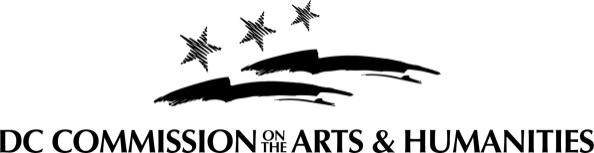 FY 2021 Facilities and Buildings- Relief (FAB-R) ProgramApplicants may submit one (1) FAB-R application per fiscal year cycleOVERVIEWThe DC Commission on the Arts and Humanities (CAH) is soliciting applications from qualified arts, humanities, arts education, and service organizations for its Fiscal Year 2021 FAB-R grant program.  RFA Release: Monday, December 28, 2020 | 10:00 am EasternSubmission Deadline: Friday, January 29, 2021 | 11:59 pm EasternFAB-R Grant Application Questions for OrganizationsOverviewGroup Name / Organization:(Required)Name as it appears on the applicant’s official tax documentsAmount Requested:(Required)Must not exceed $40,000Must be supported by the eligible financial commitments cited in your “Supporting Materials”Refer to FAB-R guidelines for eligibility and guidanceType of Support:(Please select “Other”)Project Begin:(Enter 10/01/2020)Project End:(Enter 09/30/2021)Provide a brief summary of the project:(200 words- Required)Summarize the grant request hereHave you received a grant from CAH within the past 5 years?(Required)Have you applied for a grant from CAH within the past 5 years?(Required)Has your address changed in the past 12 months? (Required- If so, please ensure the organization’s current address matches the one listed in the portal and on the organization’s W9)RequestApplicant Profile Organization’s Name:(Required)Organization’s Street Address 1:(Required)Organization’s Street Address 2:Organization’s City:	(Required)Organization’s State:(Required)Organization’s Zip:(Required)Organization’s Email Address:(Required)Secondary Email Address:Organization’s Phone:(Required)Secondary Phone:Organization’s Website:Organization’s EIN:(Required)Organization’s Primary Discipline:(Required)In which ward is the organization based?(Required)Programming: Briefly describe your organization's programming prior to COVID-19: (200 Words- Required)Impact Statement: Briefly describe the financial impacts of COVID-19 on your organization's finances as it relates to your ability to cover costs like rent/mortgage/lease payments, utilities, and property taxes, for your organization to be able to remain in your location.(400 Words- Required)Space/Building: Briefly describe the space(s) for which you are requesting support, including cost, location, dates committed, and event/program, etc. planned at the location(s) for which you are requesting support:(200 Words- Required)Request Details Organization doing business as:(How the organization would like its name to appear in public documents)Institution Type:(Required)CAH recognizes that many organizations are multi- and interdisciplinary. For the purposes of CAH’s panel process, we ask organizations to select one discipline that best represents their work for this application.  Dropdown list:DanceDesign ArtsLiterary ArtsMedia ArtsMusicTeaching ArtistsTheater & PerformanceVisual Arts(Required)UploadsProvide a statement describing how and why the arts, humanities and/or arts education content or scope of services in the materials uploaded best represent the applicant.(Please enter “N/A” in this field)Media Viewer/Work Samples:(Works Samples are not required for this application)W-9:(Please note that the organization’s address MUST match the address in the grants portal, the address on file in the DC Government’s PASS system, and address registered in the DC Vendor Portal. Only the October 2018 version of the W9 form may be used and the form must be dated at the time of application submission)(http://dcarts.dc.gov/page/managing-grant-awards)	(Signed upload required)IRS 501(c)(3)Letter of Determination:(Signed and scanned upload required)IRS Form 990: (From the most recently completed fiscal year)Support Material:(Documenting the applicant organization’s binding obligation(s) to pay rent/mortgage for eligible facilities during the grant period. Please refer to the FAB-R guidelines for additional information and guidance. Please merge documents into a single PDF)Organizational Budget:(This is your current year’s budget, as approved by the board of directors)Statement of Certification:(http://dcarts.dc.gov/page/managing-grant-awards)(Signed upload required)